МУНИЦИПАЛЬНОЕ БЮДЖЕТНОЕ УЧРЕЖДЕНИЕ ДОПОЛНИТЕЛЬНОГО ОБРАЗОВАНИЯ  «ДЕТСКАЯ ШКОЛА ИСКУССТВ №2 ИМ. В.П. ТРИФОНОВА» Г. ВОЛОГДЫДОПОЛНИТЕЛЬНАЯ ОБЩЕРАЗВИВАЮЩАЯ ОБЩЕОБРАЗОВАТЕЛЬНАЯ ПРОГРАММА В ОБЛАСТИ ИЗОБРАЗИТЕЛЬНОГО ИСКУССТВА ПРОГРАММАпо учебному предмету«РИСУНОК»Вологда 2017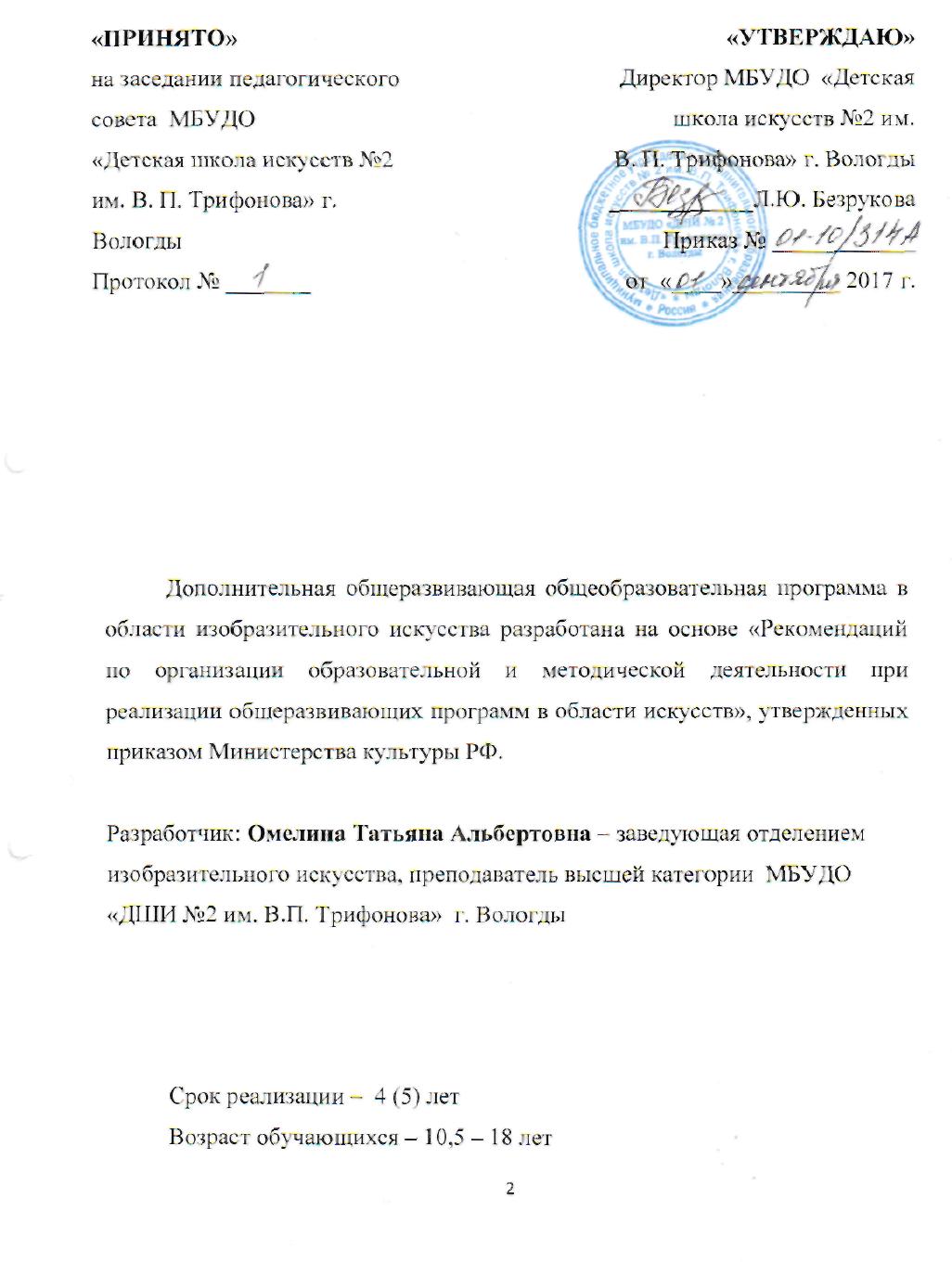 СодержаниеI.	Пояснительная записка	4II.	Содержание учебного предмета	7III.	Требования к уровню подготовки обучающихся	18IV.	Формы и методы контроля, система оценок	19V.	Методическое обеспечение учебного процесса	21VI.	Список литературы и средств обучения	22Пояснительная запискаПрограмма по учебному предмету  «Рисунок» разработана на основе «Рекомендаций по организации образовательной и методической деятельности при реализации общеразвивающих программ в области искусств», направленных письмом Министерства культуры Российской Федерации от 21.11.2013 №191-01-39/06-ГИ, а также с учетом педагогического опыта в области изобразительного искусства в МБУДО «ДШИ №2  им. В.П. Трифонова» г. Вологды.Рисунок – основа изобразительного искусства, всех его видов. В системе художественного образования рисунок является основополагающим учебным предметом.  В образовательном процессе учебные предметы «Рисунок», «Живопись», «Станковая композиция» дополняют друг друга, изучаются взаимосвязано, что способствует целостному восприятию предметного мира обучающимися.Учебный предмет «Рисунок» - это определенная система обучения и воспитания, система планомерного изложения знаний и последовательного развития умений и навыков. Программа по рисунку включает целый ряд теоретических и практических заданий. Эти задания помогают познать и осмыслить окружающий мир, понять закономерность строения форм природы и овладеть навыками графического изображения.Задача предмета «Рисунок» заключается в том, чтобы привить обучающимся основы изобразительной грамоты, т.е. научить их видеть, понимать и изображать трехмерную форму на двухмерной плоскости. При изучении предмета обучающиеся осваивают основы наблюдательной, т.е. наглядной перспективы (на примере геометрических тел, предметов быта), понятия о светотеневых отношениях. Попутно они приобретают навыки последовательной работы над рисунком по принципу: от общего к частному, от частного к обогащенному общему, а также осваивают технические приемы рисунка – от простых до более сложных. Кроме того, на занятиях по рисунку воспитывается  комплекс необходимых для художника качеств: умение наблюдать и запоминать увиденное, острота и точность глазомера и другие.Срок реализации учебного времениОбъем учебного времени, предусмотренный учебным планом образовательного учреждения на реализацию учебного предметаНа предмет «Рисунок» отведено 34 учебных часа в год. Учебный предмет «Рисунок» при 4 (5)-летнем сроке обучения реализуется 4-5лет – с 1 по 4 (5) класс.При реализации программы «Рисунок» с 4(5)-летним сроком обучения: аудиторные занятия в 1-5 классах – один час в неделю.Сведения о затратах учебного времени и графике промежуточной  и итоговой аттестацииУчебная нагрузка по предмету «Рисунок» в неделю составляет 1 учебный час, 34 учебные недели в год. В конце каждого учебного года устраивается итоговый просмотр работ, в конце 4 (5) класса – экзаменационное задание.Форма проведения учебных занятийУчебные занятия по предмету «Рисунок» проводятся в форме мелкогрупповых занятий. Численность группы – от 4 до 12 человек. Такое количество обучающихся позволяет преподавателю построить процесс обучения в соответствии с принципами дифференцированного и индивидуального подходов. 	Сопутствующими формами являются выход на натурные зарисовки, посещение выставок, мастер-классы.Цели и задачи учебного предметаЦель:Художественно-эстетическое развитие личности ребенка, раскрытие творческого потенциала, приобретение в процессе освоения программы художественно-исполнительских и теоретических знаний, умений и навыков по учебному предмету.Задачами учебного предмета является формирование:освоение терминологии предмета «Рисунок»;приобретение умений грамотно изображать графическими средствами с натуры и по памяти предметы окружающего мира;формирование умения создавать художественный образ в рисунке на основе решения технических и творческих задач;приобретение навыков работы с подготовительными материалами: набросками, зарисовками, эскизами;формирование навыков передачи объема и формы, четкой конструкции предметов, передачи их материальности, фактуры с выявлением планов, на которых они расположены.Обоснование структуры программыПрограмма содержит следующие разделы:сведения о затратах учебного времени, предусмотренного на освоение учебного предмета;распределение учебного материала по годам обучения;описание дидактических единиц учебного предмета;требования к уровню подготовки обучающихся;формы и методы контроля, система оценок;методическое обеспечение учебного процесса.В соответствии с данными направлениями строится основной раздел программы «Содержание учебного предмета».Методы обученияДля достижения поставленной цели и реализации задач предмета используются следующие методы обучения:словесный (объяснение, беседа, рассказ);наглядный (показ, наблюдение, демонстрация приемов работы);практический;эмоциональный (подбор ассоциаций, образов, художественных впечатлений).Описание материально-технических условий реализации учебного предметаКаждый обучающийся обеспечивается доступом к библиотечным фондам. Обучающиеся могут использовать Интернет для сбора дополнительного материала в ходе самостоятельной работы.Библиотечный фонд укомплектовывается печатными и электронными изданиями основной и дополнительной учебной и учебно-методической литературы по истории мировой культуры, художественными альбомами. Мастерская по рисунку должна быть оснащена мольбертами, подиумами, софитами, компьютером, медиа проектором, доской.Содержание учебного предметаПрограмма учебного предмета «Рисунок» составлена с учетом сложившихся традиций реалистической школы обучения рисунку, а также принципов наглядности, последовательности, доступности. Содержание программы учебного предмета «Рисунок» построено с учетом возрастных особенностей детей и с учетом особенностей их объемно-пространственного мышления.Темы учебных заданий располагаются в порядке постепенного усложнения – от простейших упражнений до изображения сложной и разнообразной по форме натуры. Предлагаемые темы заданий по рисунку носят рекомендательный характер, преподаватель может предложить другие задания по своему усмотрению, что дает ему возможность творчески применять на занятиях авторские методики.Главной формой обучения является тональный рисунок, основанный на продолжительном наблюдении и внимательном изучении натуры. В первые годы, на примере рисования простых форм предметов дается представление о наглядной (наблюдательной) перспективе, понятия о светотеневых отношениях.  В последующие годы обучения осуществляется переход к изображению более сложных комбинированных форм, изучаются законы линейной и воздушной перспективы. Постепенно обучающие приобретают навыки последовательной работы над рисунком по принципу: от общего к частному и от частного к обогащенному общему.Учебно-тематический планПервый  год обученияВсего часов: 34 Второй  год обученияВсего часов: 34Третий  год обученияВсего часов: 34Четвертый  год обученияВсего часов: 34Пятый  год обученияВсего: 34 часа Пять лет обучения: 170 часовГодовые требования. Содержание разделов и темПервый год обучения 1. Тема. Вводная беседа о рисунке. Организация работы.Вводный теоретический урок. Беседа о предмете рисунок. Организация рабочего места. Правильная посадка за мольбертом. Знакомство с материалами, принадлежностями, инструментами, приемы работы карандашом, постановка руки. Знакомство с понятиями «линия», «штрих», «пятно». Время: 1 час 2. Тема. Графические изобразительные средства.Проведение вертикальных, горизонтальных, наклонных линий. Понятие «тон», «тоновая растяжка», «сила тона». Выполнение тональных растяжек на усиление и ослабление тона. Выполнение упражнений на деление вертикальных и горизонтальных отрезков линии, на равные (четные и нечетные) части. Использование карандаша как измерительного инструмента. Рисунок шахматной доски. Деление прямоугольника на 16 равных частей. Техника работы штрихом в 2 тона. Композиция листа. Формат А4. Материал – графитный карандаш. Время: 4 часа 3. Тема. Рисунок простых плоских предметов. Симметрия. Асимметрия. Рисунок простейших плоских природных форм с натуры: листьев, перьев, коры деревьев. Понятие «композиция», «симметрия» «асимметрия» в учебном рисунке. Совершенствование техники работы штрихом. Формат А4. Материал – графитный карандаш. Время: 5 часа Тема. Линейные зарисовки геометрических предметов. Наглядная перспектива.Беседа о перспективе. Линейный рисунок геометрических тел, расположенных на разных уровнях. Анализ перспективных сокращений в зависимости от положения уровня глаз рисующего. Применение линий различного характера для выразительности рисунка. Формат А4. Материал – графитный карандаш.Время:  4 часаТема. Светотеневая зарисовка простых по форме предметов.Знакомство с понятием «светотень». Тональная зарисовка отдельных предметов быта, фруктов и овощей, простых по форме и светлых по тону (без фона). Светотеневая прокладка тона по теням. Понятие о градациях светотени. Передача объемной формы при помощи светотени. Композиция листа. Освещение верхнее боковое. Формат А4. Материал – графитный карандаш. Время: 4 часаТема. Зарисовка мягкой игрушки.Зарисовки мягких игрушек, различных по характеру и пропорциям. Знакомство с приемами работы мягким материалом. Композиция листа. Пропорции. Выразительность силуэта. Освещение естественное. Формат А3. Материал – уголь, сангина. Время: 4часа. Тема. Натюрморт из двух предметов быта светлых по тону на сером фоне.Тональный рисунок натюрморта из двух предметов быта простой формы и светлых по тону на сером фоне. Особенности компоновки в листе группы предметов с учетом освещения. Тоновое решение. Передача пространства и взаимного расположения предметов на плоскости. Освещение верхнее боковое. Формат А4. Материал – графитный карандаш. Время: 6 часов Тема. Натюрморт из двух предметов быта.Натюрморт из двух предметов быта простой формы и контрастных по тону. Предметы расположены ниже уровня глаз. Выявление знаний, умений, навыков полученных в первом классе. Освещение верхнее боковое. Формат А-4. Материал – графитный карандаш. Время: 6 часов.Второй год обучения Тема. Натюрморт с комнатным растением на светлом фоне.Рисование тематического натюрморта с комнатным растением и предметами простой формы на светлом фоне. Композиция листа. Поэтапное светотеневое изображение предметов. Выразительная передача образа, формы и строения растения. Различное расположение листьев в пространстве. Знакомство с перспективными явлениями при рисовании с натуры растительных форм. Особенности выполнения фона. Освещение верхнее. Формат А3. Материал – графитный карандаш. Время: 6 часов Тема. Зарисовки прямоугольника, квадрата, круга в перспективе.Рисование упражнений в связи с темой задания. Линейный рисунок прямоугольного и квадратного листа бумаги в вертикальном и горизонтальном положении с одной и двумя точками схода. Линейный рисунок круга в горизонтальном положении.Закрепление понятия об уровне глаз рисующего (линия горизонта, точка схода). Знакомство с понятием перспективного сокращения с одной и двумя точками схода, с приемом построения окружности в перспективе. Линейно-конструктивные зарисовки створки двери, оконного проема, стола и т. д. Композиция листа. Формат А4. Материал – графитный карандаш. Время: 4 часа  Тема. Рисунок гипсовых геометрических тел вращения (цилиндр, конус, шар).Рисунок гипсовых геометрических тел вращения (цилиндр, конус, шар), расположенных ниже уровня глаз. Анализ конструктивной формы тел вращения. Грамотное построение с учетом законов перспективы. Особенности передачи объема. Фон нейтральный. Освещение верхнее боковое. Формат А3. Материал – графитный карандаш. Время: 9 часов Тема. Рисунок гипсового куба.Рисунок гипсового куба, расположенного ниже уровня глаз. Закрепление правил перспективы. Грамотное построение. Композиция листа. Освещение верхнее боковое. Формат А4. Материал – графитный карандаш. Самостоятельная работа: зарисовки предметов геометрической формы.Время: 6 часов Тема. Натюрморта из двух предметов быта призматической формы.Рисунок натюрморта из предметов призматической формы (книги, коробки, шкатулки и т.д.), расположенных ниже уровня глаз. Возможно включение мелких предметов. Композиционное размещение, прорисовка конструкции, уточнение пропорций и перспективного построения. Тональная проработка формы предметов. Обобщение тональных отношений. Освещение верхнее боковое. Формат А3. Материал – мягкий графитный карандаш. Время: 3 часа  Тема. Натюрморт из предметов простой формы, различных по тону и материалу.Рисунок натюрморта из предметов кухонной утвари или предметов домашнего обихода. Выявление знаний, умений, навыков полученных во втором классе. Освещение верхнее боковое. Формат А3. Материал – графитный карандаш.Время: 6 часовТретий год обучения Тема. Тематический натюрморт «Осенний».Тональный рисунок тематического натюрморта «Осенний» (предмет быта простой формы, муляжи овощей и фруктов). Освоение принципов последовательности ведения рисунка, умение доводить рисунок до определенной степени завершенности. Овладение начальными навыками целостного видения натуры. Фон нейтральный. Формат А-3 Материал – графитный карандаш.Время: 8 часов Тема. Натюрморт из гипсовых геометрических тел.Рисунок натюрморта из двух гипсовых геометрических тел с введением легкого тона (куб, цилиндр или конус). Фон нейтральный. Освещение верхнее боковое. Композиция листа. Формат А3. Материал – графитный карандаш. Время: 9 часов Тема. Сквозной рисунок предметов комбинированной формы.Тональные зарисовки трех отдельных предметов комбинированной формы, расположенных на разных уровнях глаз учащихся (бидон, крынка, ваза и т.д.). Фон светлый. Освещение верхнее боковое. Формат А3. Материал – графитный карандаш. Время: 8 часов.4. Тема. Натюрморт из 2-х предметов комбинированной формы, различных по тону.Закрепление всего материала, пройденного в 3 классе. Грамотная компоновка натюрморта в листе. Построение предметов с учетом перспективных сокращений, выявление их объема и пространственного расположения с учетом освещения. Цельность изображения натюрморта. Освещение верхнее боковое. Формат А3. Материал – графитный карандаш.Время: 9 часовЧетвертый год обучения Тема. Натюрморт из трех гипсовых геометрических тел.Рисунок натюрморта из трех гипсовых геометрических тел с фоном и тональным разбором предметов. Закрепление знаний, умений и навыков в рисовании гипсовых геометрических тел, полученных в третьем классе. Грамотная компоновка изображения предметов в листе. Применение  в рисунке основных правил перспективы. Выявление объема предметов и пространства в натюрморте. Фон серый. Формат А3. Материал – графитный карандаш. Время: 8 часов Рисунок однотонной драпировки с простыми складками.Тональный рисунок драпировки в трех плоскостях с простыми складками. Знакомство с формообразованием складок ткани и методом их изображения. Построение складок драпировки с учетом пространства, ритма и воздушной перспективы, выявление их объема при помощи светотени. Фон нейтральный. Формат А3. Материал – графитный карандаш. Время: 6 часов Рисунок цилиндра в горизонтальном положении. Методы построения окружности в пространстве.Линейный рисунок окружности в перспективе (вертикальная плоскость). Точное построение окружности с учетом перспективного сокращения. Передача выразительности линий в пространстве. Линейно-конструктивный (сквозной) рисунок цилиндра в горизонтальном положении. Формат А3. Материал – графитный карандаш. Время: 3 часаНатюрморт с предметом цилиндрической формы в горизонтальном положении и драпировкой.Закрепление материала предыдущих заданий. Грамотная компоновка натюрморта в листе. Последовательность ведения рисунка. Передача больших тональных отношений. Выявление локального тона, объема и пространства в натюрморте с помощью светотени. Цельность изображения натюрморта.  Формат А3. Материал – графитный карандаш. Время: 8 часовНатюрморт из трех предметов быта и драпировки со складками.Закрепление всего материала, пройденного в процессе обучения. Грамотная компоновка натюрморта в листе. Построение предметов с учетом перспективных сокращений, выявление их объема и пространственного расположения. Владение приемами рисунка, умение пользоваться графическими средствами. Освещение верхнее боковое. Формат А3. Материал – графитный карандаш. Время: 9 часовПятый год обучения Тема. Натюрморт из предметов быта и гипсового орнамента.Тональный рисунок натюрморта из предметов быта с введением орнамента высокого рельефа. Компоновка натюрморта в листе. Выявление пространства и материальности с помощью тона, тональная разработка деталей, обобщение. Формат А-2. Материал – графитный карандаш. Время: 9 часов.  Натюрморт из предметов с разной фактурой и материальностью и четким композиционным центром.Рисунок натюрморта из предметов быта (стекло, металл, керамика, дерево и т.д.). Реализация накопленного опыта за предшествующий период обучения. Передача материальности предметов с соблюдением общего тона. Четкость в последовательности выполнения работы. Формат А3. Материал по выбору.Время: 8 часов Тема. Зарисовка головы человека (обрубовка)Ознакомление с основными пропорциями, правилами и особенностями линейно-конструктивного рисования головы человека, на примере гипсовой обрубовки. Формат А3. Материал – графитный карандашВремя: 9 часов.Тема. Натюрморт из предметов быта и драпировки со складками.Экзаменационная работа. Тематический натюрморт из предметов различной формы и фактуры  и драпировки со складками. Самостоятельное использование полученных знаний, умений и навыков. Эскиз, формат, пропорции, моделировка деталей, общий тон. Материальность, художественная выразительность, завершенность работы.Материал- графитный карандаш. Формат А3.Время: 8 часов.Требования к уровню подготовки обучающихсяРезультатом освоения учебного предмета «Рисунок» является приобретение обучающимися следующих знаний, умений и навыков:знание понятий «пропорция», «симметрия», «светотень»;знание законов перспективы;умение использования приемов линейной и воздушной перспективы;умение моделировать форму предметов тоном;умение последовательно вести постановку;навыки владения линией, штрихом, пятном;навыки выполнения линейного и тонального  рисунка;навыки передачи фактуры и материала предмета;навыки передачи пространства средствами штриха и светотени.Формы и методы контроля, система оценокАттестация: цели, виды, форма, содержаниеОперативное управление учебным процессом невозможно без осуществления контроля знаний, умений и навыков обучающихся. Именно через контроль осуществляется проверочная, воспитательная и корректирующая функции.Видами контроля по учебному предмету «Рисунок» являются текущая и промежуточная аттестации. Текущая аттестация проводится по четвертям в форме просмотра учебных работ ведущим преподавателем, оценки заносятся в классный журнал. Промежуточная аттестация проводится в конце каждого учебного года в форме просмотров работ обучающихся преподавателями. Итоговый экзамен проводится в форме творческого просмотра работ обучающихся в рамках промежуточной (экзаменационной) аттестации. Критерии оценокПо результатам текущей и промежуточной аттестации выставляются оценки: «отлично», «хорошо», «удовлетворительно».Оценка 5 «отлично»Предполагает:самостоятельный выбор формата;правильную компоновку изображения в листе;последовательное, грамотное и аккуратное ведение построения;умелое использование выразительных особенностей применяемого графического материала;владение линией, штрихом, тоном;умение самостоятельно исправлять ошибки и недочеты в рисунке;умение обобщать рисунок и приводить его к целостности;творческий подход.Оценка 4 «хорошо»Допускает:некоторую неточность в компоновке;небольшие недочеты в конструктивном построении;незначительные нарушения в последовательности работы тоном, как следствие, незначительные ошибки в передаче тональных отношений;некоторую дробность и небрежность рисунка.Оценка 3 «удовлетворительно»Предполагает:грубые ошибки в компоновке;неумение самостоятельно вести рисунок;неумение самостоятельно анализировать и исправлять допущенные ошибки в построении и тональном решении рисунка;однообразное использование графических приемов для решения разных задач;незаконченность, неаккуратность, небрежность в рисунке.Методическое обеспечение учебного процессаМетодические рекомендации преподавателямОсвоение программы учебного предмета «Рисунок» проходит в форме практических занятий на основе анализа натуры в сочетании с изучением теоретических основ изобразительной грамоты. Выполнение каждого задания желательно сопровождать демонстрацией лучших образцов аналогичного задания из методического фонда, просмотром произведений мастеров рисунка в репродукциях или слайдах. Приоритетная роль отводится показу преподавателем приемов и порядка ведения работы.На начальном этапе обучения должно преобладать подробное изложение содержания каждой задачи и практических приемов ее решения, что обеспечит грамотное выполнение практической работы. Одним из действенных и результативных методов в освоении рисунка, несомненно, является проведение преподавателем мастер-классов, которые дают возможность обучающимся увидеть результат, к которому нужно стремиться; постичь секреты мастерства.Каждое задание предполагает решение определенных учебно-творческих задач, которые сообщаются преподавателем перед началом выполнения задания. Поэтому степень законченности рисунка будет определяться степенью решения поставленных задач.Рекомендуемые учебно-методические материалы: книги; учебные пособия; презентация тематических заданий курса рисунка (слайды, видео  фрагменты); учебно-методические разработки для преподавателей (рекомендации, пособия, указания); учебно-методические  разработки (рекомендации, пособия) к практическим занятиям для обучающихся; учебно-методические пособия для самостоятельной работы обучающихся; варианты и методические материалы по выполнению контрольных и самостоятельных работ.Технические и электронные средства обучения: электронные учебники и учебные пособия; обучающие компьютерные программы; контролирующие компьютерные программы; видеофильмы.Справочные и дополнительные материалы: нормативные материалы; справочники; словари; глоссарий (список терминов и их определение); альбомы и т. п.; ссылки в сети.Список литературы и средств обученияСредства обученияМатериальные: учебная  аудитория, оборудованная  наглядными пособиями, мебелью, натюрмортным фондом;Наглядно-плоскостные: наглядные методические пособия, карты, плакаты, фонд работ учеников, настенные иллюстрации, магнитная доска, интерактивные доски.Демонстрационные: муляжи, гербарии, демонстрационные модели.Электронные образовательные ресурсы: мультимедийные учебники, мультимедийные универсальные энциклопедии, сетевые образовательные ресурсы.Аудиовизуальные: слайд-фильмы, видеофильмы, учебные кинофильмы.Список методической литературыАксенов Ю., Левидов М. Цвет и линия. Практическое руководство по рисунку и живописи. — М: Советский художник,  1986Баррингтон Б. Рисуем с натуры. Базовый и продвинутый методы — М: Эксмо — Пресс, 2013Белинский П.А Академический рисунок. Наброски. — М: Академия Натальи Нестеровой, 2009 Белов Н.: Основы техники рисунка. — М: Харвест, 2012 Верделли А. Искусство рисунка. Учебник для начинающих художников Эксмо — Пресс, 2007 Гаррисон Х. Рисунок и живопись. Полный курс. — М: Эксмо,  2005Грей П. Техники рисования. — М: Эксмо-Пресс, 2012Королев А.Л. : Методика преподавания учебного рисунок. — СПб., Сельцо Михайловское, 2005Ли Н. Рисунок: Основы учебного академического рисунка. — М: Эксмо,2008Макарова М. : Рисунок и перспектива. Теория и практика. — М:
Академический проект, 2012 Мельник А.А. Основные закономерности построения скульптурного
рельефа. — М: Высшая школа, 1985 Никодеми Г.Б. Рисунок. Акварель и темпера. — М: Эксмо, 2005Основы рисования Под редакцией Грега Альберта, Рейчел Вульф. — М:
Попурри, 2004 Розанова Е. Рисунок. Первые шаги. Практический курс. — М: АСТ, 2009 Сапожников А.П. Полный курс рисования. — М: АЛЕВ-В,  2003Скотт М. Рисунки и эскизы. Энциклопедия. — М: Арт- родник, 2009 Смит Р. Настольная книга художника. Оборудование, материалы, процессы, техники. — М: АСТ, Астрель, 2004 Смит Р.К Перспектива. Глубина и реалистичность изображения. — М:Кристина — новый век,  2002Смит С. Рисунок. Полный курс. — М: АСТ, Астрель, 2012Стейнер П., Розенберг Т. Базовый курс рисования. — М: Феникс, 2011Штёрцбах Г. Рисование перспективы. Основы изображения трехмерногопространства. — М: Арт-родник, 2010 Эдвардс. Б. Художник внутри нас. — М: Попурри,  2000 Список учебной литературы1. Барышников А.П. Перспектива. — М: Искусство, 19552. Бесчастнов Н.П. Изображение растительных мотивов. — М.: Гуманитарный издательский центр «Владос», 20043. Бесчастнов Н.П. Графика натюрморта. — М.: Гуманитарный издательский центр «Владос», 20084. Бесчастнов Н.П. Графика пейзажа. — М.: Гуманитарный издательский центр «Владос», 20055. Бесчастнов Н.П. Черно-белая графика. — М.: Гуманитарный издательский центр «Владос», 2006 №Наименование раздела, темыВид учебного занятияМаксимальная учебная нагрузка1.Вводная беседа о рисунке.Организация работыурок12.Графические изобразительные средстваурок43.Рисунок простых плоских предметов. Симметрия. Асимметрияурок54.Линейные зарисовки геометрических предметов. Наглядная перспективаурок45.Светотеневая зарисовка простых по форме предметов урок46.Зарисовка мягкой игрушкиурок47.Натюрморт из двух предметов быта светлых по тону на сером фоне урок68.Натюрморт из двух предметов быта урок6№Наименование раздела, темыВид учебного занятияМаксимальная учебная нагрузка1.Натюрморт с комнатным растением на светлом фонеурок62.Зарисовки прямоугольника, квадрата, круга в перспективеурок43Рисунок гипсовых геометрических тел вращения (цилиндр, конус, шар)урок94.Рисунок гипсового кубаурок65.Натюрморта из двух предметов быта призматической формыурок36.Натюрморт из предметов простой формы разных по тону и материалуурок6№Наименование раздела, темыВид учебного занятияМаксимальная учебная нагрузка1.Тематический натюрморт «Осенний»урок82.Натюрморт из гипсовых геометрических телурок93.Сквозной рисунок предметов комбинированной формыурок84.Натюрморт из 2-х предметов комбинированной формы разных по тону.урок9№Наименование раздела, темыВид учебного занятияМаксимальная учебная нагрузка1.Натюрморта из трех гипсовых геометрических телурок82.Рисунок однотонной драпировки с простыми складкамиурок63.Рисунок цилиндра в горизонтальном положении. Построения окружности в пространствеурок34.Натюрморт с предметом цилиндрической формы в горизонтальном положении и драпировкойурок85.Натюрморт из трех предметов быта и драпировки со складками.урок9№Наименование раздела, темыВид учебного занятияМаксимальная учебная нагрузка1.Натюрморт из двух-трех предметов быта и гипсового орнамента урок92.Натюрморт из предметов с различной фактурой и материальностью и четким композиционным центромурок83.Зарисовка головы человека (обрубовка)урок94.Натюрморт из предметов быта и драпировки со складками (итоговая работа)урок8